DUYURUBaşbakanlık Özelleştirme İdaresi Başkanlığından:Özelleştirme kapsam ve programında bulunan Maliye Hazinesi adına kayıtlı İstanbul ili, Beykoz ilçesi, Çayağzı (Riva) Mahallesi, 212 no.lu parselde yer alan 17.687 m2 yüzölçümlü, 213 no.lu parselde yer alan 16.625 m2 yüzölçümlü taşınmazlar ve devletin hüküm ve tasarrufu altındaki alan ve üzerindeki binalar bir bütün halinde Başbakanlık Özelleştirme İdaresi Başkanlığı (İdare) tarafından 4046 sayılı Kanun hükümleri çerçevesinde “İşletme Hakkının Verilmesi” yöntemi ile özelleştirilecektir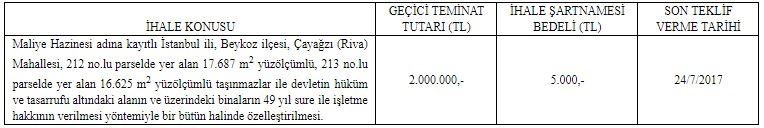 1 - İhale, birden fazla teklif sahibinden kapalı zarf içerisinde teklif almak ve görüşmeler yapmak suretiyle “pazarlık usulü” ile gerçekleştirilecektir. İhale Komisyonu’nca gerekli görüldüğü takdirde ihale, pazarlık görüşmesine devam edilen teklif sahiplerinin katılımı ile yapılacak açık artırma suretiyle sonuçlandırılabilir.2 - İhaleye gerçek veya tüzel kişiler ile ortak girişim grupları katılabilirler. Teklif Sahipleri’nden ihaleye katılabilmek için yukarıdaki tabloda belirtilen tutarda geçici teminat alınacaktır.3 - İhaleye katılabilmek için İhale Şartnamesi alınması ve istenilen belgeler ile tekliflerin İdare’nin; Ziya Gökalp Caddesi No: 80 Kurtuluş/ANKARA adresine son teklif verme tarihi saat 17:00’ye kadar elden teslim edilmesi zorunludur. Son teklif verme tarih ve saatinden sonra İdare’ye verilecek teklifler değerlendirmeye alınmayacaktır. İhale Şartnamesi ve Tanıtım Dokümanı için alınan bedel her ne surette olursa olsun iade edilmez.4 - İhaleye konu taşınmazlar hakkında hazırlanan İhale Şartnamesi ve Tanıtım Dokümanı bedeli İdare’nin;- T. Halk Bankası A.Ş. Kurumsal Şubesi/ANKARA nezdinde bulunan TR250001200945200083000006 numaralı Özelleştirme Fonu Vadesiz Satış ve Temettü Gelirleri Türk Lirası,- T.C. Ziraat Bankası A.Ş. Kamu Kurumsal Şubesi/ANKARA nezdinde bulunan TR400001001745387756615738 numaralı Özelleştirme Fonu Vadesiz Türk Lirası,- T.Vakıflar Bankası T.A.O. Merkez Şubesi/ANKARA nezdinde bulunan TR220001500158007287550667 numaralı Özelleştirme Fonu Vadesiz Türk Lirasıhesaplarından birine yatırılacaktır. Dekontta, katılımcının ismi (katılımcının Ortak Girişim Grubu olması halinde Ortak Girişim Grubunun veya üyelerinden birinin adına düzenlenmiş olması yeterlidir) belirtilecektir.5 - İhale, 2886 sayılı Devlet İhale Kanunu’na tabi olmayıp İdare, ihaleyi yapıp yapmamakta, dilediğine yapmakta serbesttir.İdare, son teklif verme tarihini belirli bir tarihe kadar veya bilahare belirlenecek bir tarihe kadar uzatmakta serbesttir. Bu husus son teklif verme tarihinin sona ermesinden önce duyurulacaktır.6 - İhale ilgili diğer hususlar İhale Şartnamesinde yer almaktadır.7 - Özelleştirme işlemleri; her türlü resim, vergi, harç ve KDV’den muaftır. T.C. Başbakanlık Özelleştirme İdaresi BaşkanlığıZiya Gökalp Caddesi, No: 80, Kurtuluş, 06600 ANKARAAyrıntılı bilgi için irtibatTel: (312) 585 81 70   Faks: (312) 585 81 63  
 İnternet Adresi: www.oib.gov.tr